Wiskunde blok 6 les 17 Breuken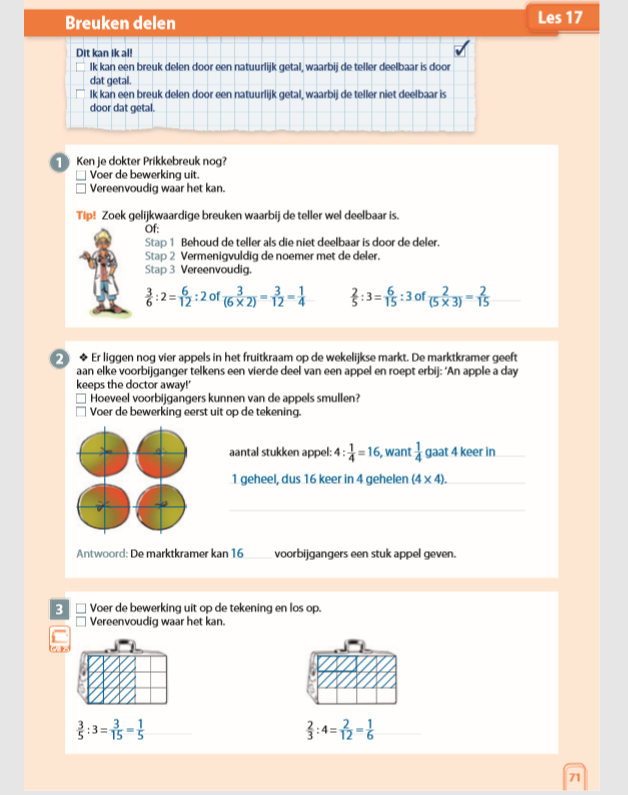 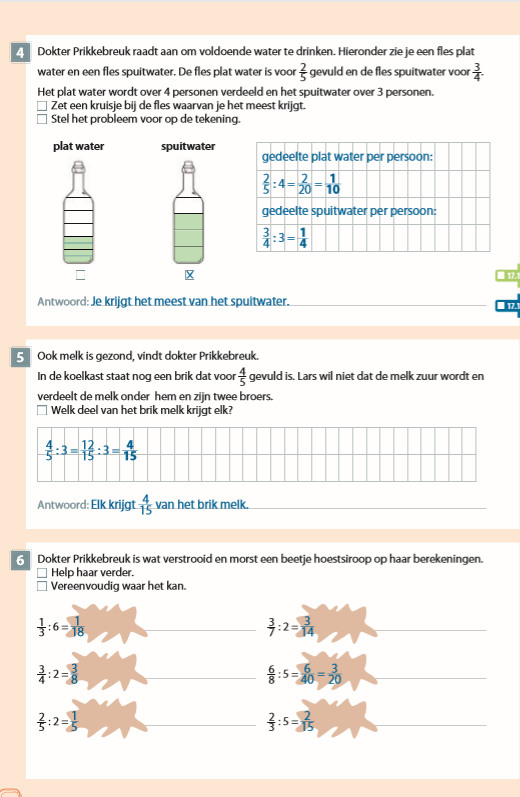 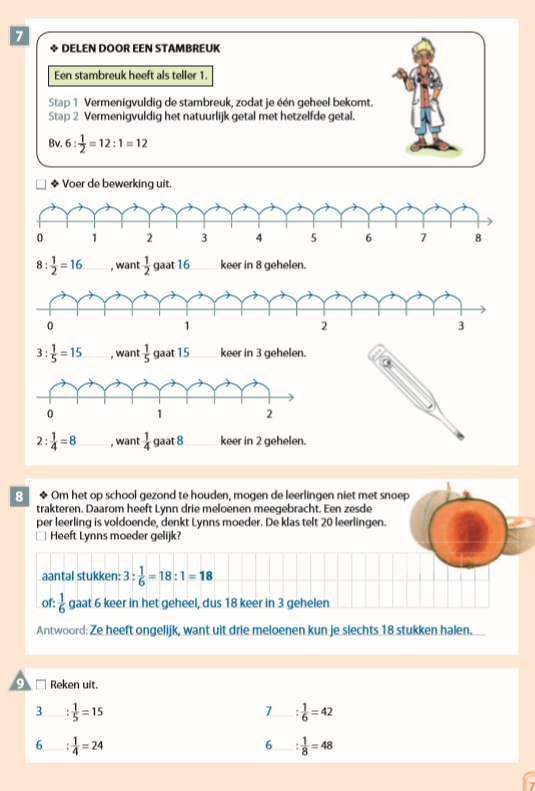 Taal begrijpend lezen de bus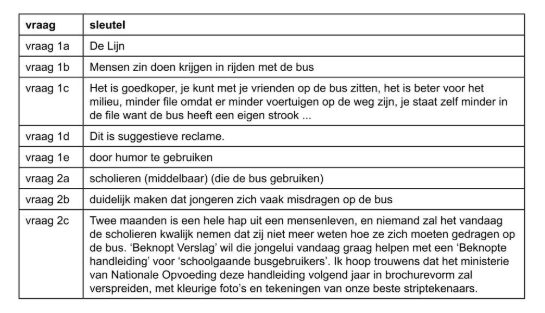 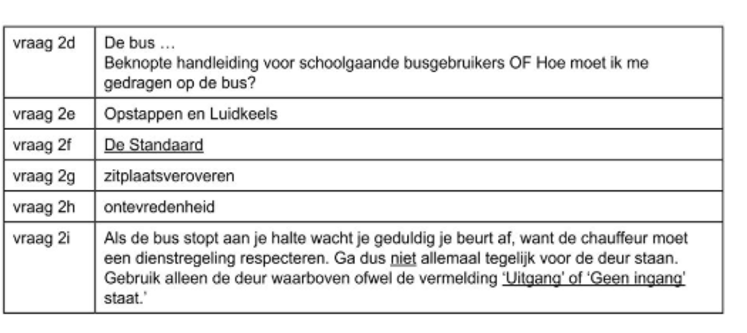 WO les 1 thema 8 Ter land ter zee…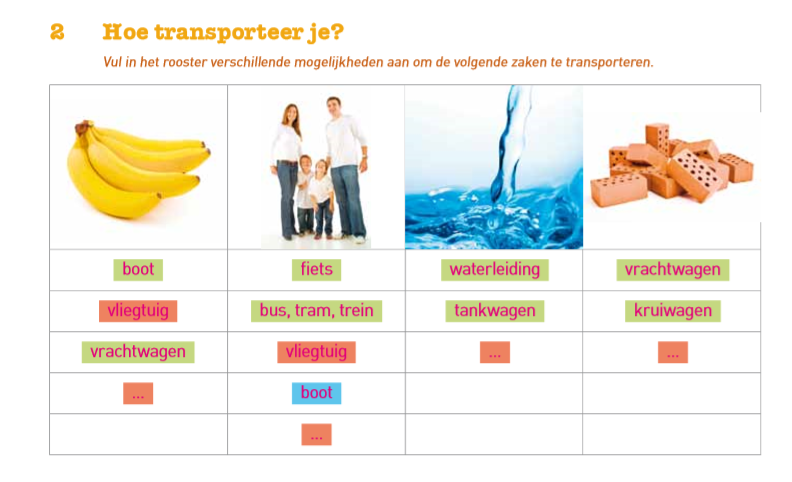 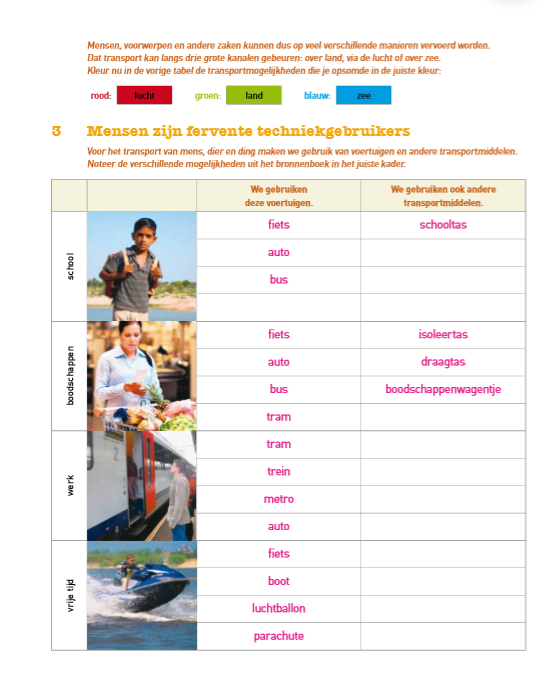 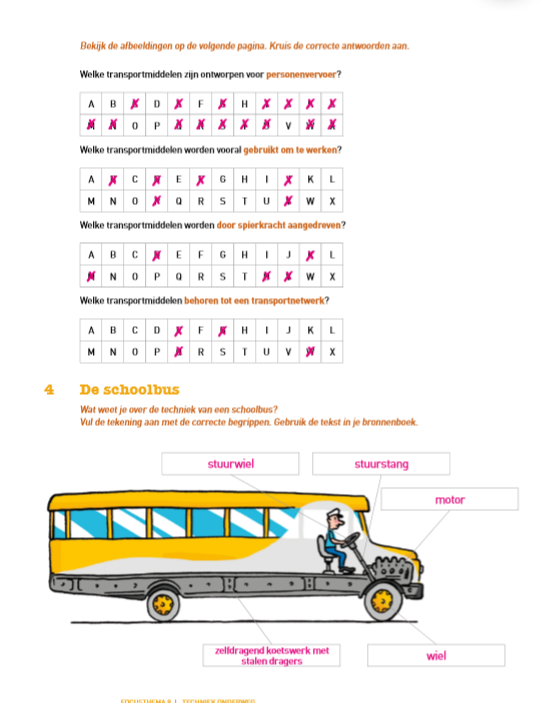 Frans contact 13 werkwoorden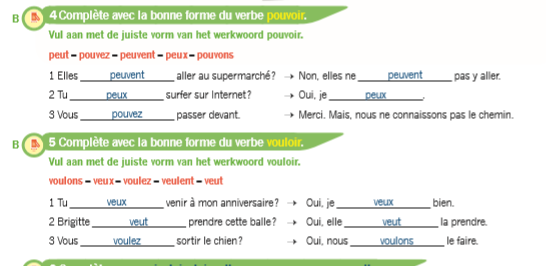 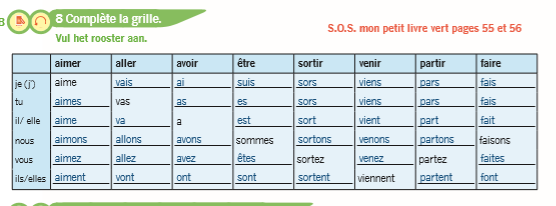 